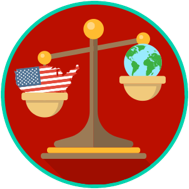 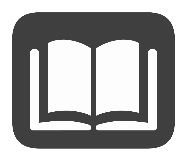 Form of GovernmentDefinitionDirect DemocracyThe citizens themselves make the laws and decide whatactions the government will take.RepresentativeDemocracy/RepublicThe people elect representatives to make the laws on their behalf.MonarchyThe government is run by a king or queen who has thepower by being born into the ruling familyOligarchyThe government is run by just a few people or a small group.AutocracyThe government is completely controlled by one person who can rule in any way he or she wants.Absolute MonarchyThe government is run by one king or queen with unlimited power.Constitutional MonarchyThe government is run by a Parliament, with a king and/or queen with ceremonial powers.TheocracyThe government is run by a church or religious institution. 